	`	 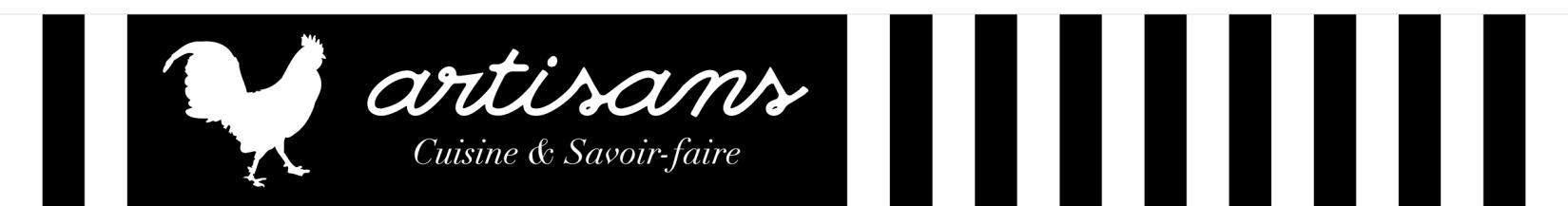 Private Dining Planner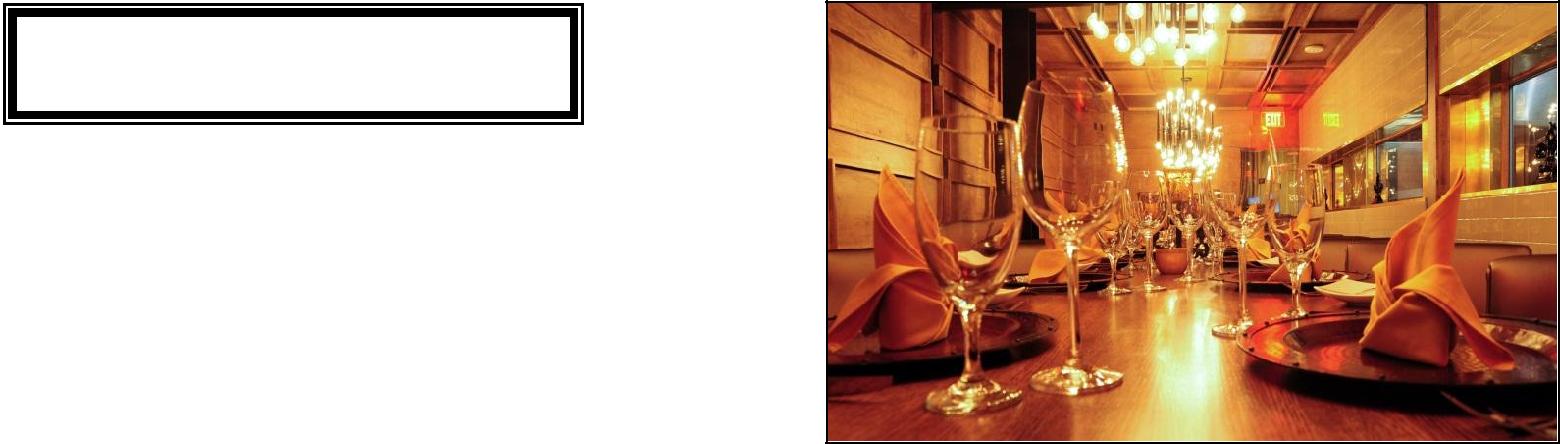      WelcomeThank you for choosing Artisans Cuisine & Savoir-faire for your event. This private dining planner will assist you in making the best decisions for your event. Included in this packet is information on our private dining rooms, menu options, and pricing.We look forward to providing you with exceptional cuisine and service to create a memorable experience for you and your guests!For more information please Contact Suzanne Morgan at 713-529-9111 or via email atSuzanne@artisansrestaurant.com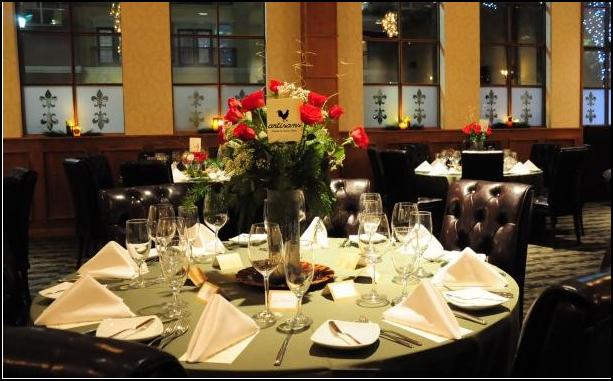 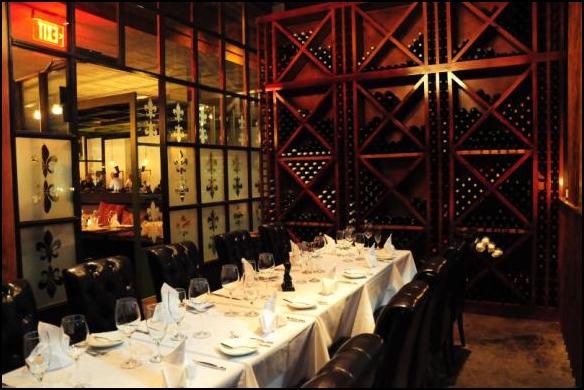 General Event InformationArtisans is home to four separate event spacesMedieval Room I or Medieval Room IIaccommodates up to 12 people $800 Dinner Food & Beverage MinimumMedieval Room I & II combined  accommodates up to 24 people $1,600 Dinner Food & Beverage Minimum La Veranda accommodates up to 14 people $1000 Dinner Food & Beverage MinimumLe Grande SalonAccommodates up to 100 peopleFood & Beverage Minimum upon request Food and Beverage Minimums/GuaranteesArtisans utilizes food and beverage minimums for our private event spaces. These minimums are dependent upon: event space, day of the week and time of year. The food and beverages minimums are also subject to state tax (8.25%) and service charge (8%) and gratuity (15%). Should a minimum spend not be met, the remaining balance will be assessed in a room rental fee.  All events are subject to a final guarantee (or head count) required 48 hours prior to event time.  Charges are based on final guarantee or number served; whichever is greater.   Should no guarantee be given the number estimated for the room reservation will be used for the final guarantee.  For further information on pricing please call Suzanne Morgan at 713.529.9111Menu DetailsFor events with more than fifteen (15) people a limited or prix fixe menu is required. Ala Carte menu is available for parties of fifteen (15) or less. Artisans allows substitutions to ensure the culinary needs of all guests are met including those individuals with allergies and/or dietary restrictions (i.e. vegetarian or gluten free).  Please alert your event manager in advance so we may best accommodate these requests.All cocktails are charged per drink based on consumption while wine is charged per bottle. You are, of course, only charged for wine that is opened. All event wine(s) must be finalized 10-days prior to your event to ensure availability. Unfortunately, due to TABC regulations Artisans does not allow outside wine or alcohol to be brought into the restaurant under any circumstances.Cancellation PolicyEvent dates are considered firm at the time a “Private Room Agreement” is signed and deposits and/or security holds are made. For parties with less than 10 people a valid credit card number is required to hold the room. For those events with 10 guests or more a non-refundable deposit is required.  We understand due to unforeseen circumstances that events will occasionally be cancelled. If your event is cancelled six months prior 100% of your deposit will be applied to a future event. If you cancel three to six months prior 50% of your deposit will be applied to a future event. And unfortunately, those events canceled within a 90-day period, are not eligible for any portion of the non-refundable deposit.Chef Selected Gastronomique Tasting MenusThe Chef’s Selected Gastronomique Tasting Menus are seasonal menus specially created and prepared by the chefs at Artisans. These menus are set menus and may only be modified in the event that an individual has a food allergy or dietary health concern.  Tasting menus are also available with a wine pairing option.     Six Course   $108 per Person  Add Wine pairing+ $60Amuse BoucheLe Foie GrasPan Seared Foie Gras, Saffron Poached PearBaklava, Crème de Cassis Demi-Glace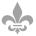 La Noix de Saint-JacquesPan Seared Scallops, Spinach RavioliBeurre BlancServed with Lobster CappuccinoLe Poisson du Pacifique               Pistachio Crusted Chilean SeabassCreamy White Wine RisottoBaby Bok Choy, Saffron Velouté     Sorbet au Champagne    Le Filet de Boeuf au PoivreBlack Pepper Crusted Beef Tenderloin Fingerling Potatoes Rôties, Haricots VertsGreen Peppercorn Sauce        Gâteau Mousse Chocolat     Chocolate Mousse,          Cookie Crumble, MacaroonSeven Course             $119 per person             Add Wine pairing+ $70Amuse BoucheLe Foie GrasPan Seared Foie Gras, Saffron Poached PearBaklava, Crème de Cassis Demi-GlaceLa Bisque de HomardLobster Bisque, Lobster, Tomato ConfitLe Vivaneau Rouge du GolfeSeared Red Snapper Corn Risotto, Sauteed Spinach Black Garlic Beurre Blanc Sorbet au Champagne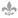 L’Agneau RôtiRoasted Lamb Loin, French Mashed PotatoesCorn Galette, Haricots Verts, Au JusLe FromageSpice Poached Pear, Blue CheeseWalnuts, Microgreen Salad   Gâteau Opéra Joconde Cake, French ButtercreamSilky GanacheThe price per person excludes beverages and is subject to tax (8.25%) service charge (8%) and gratuity (15%)3201 Louisiana Street | Suite 110 | 713.529.9111 | Houston, Texas 77006 | www.artisansrestaurant.com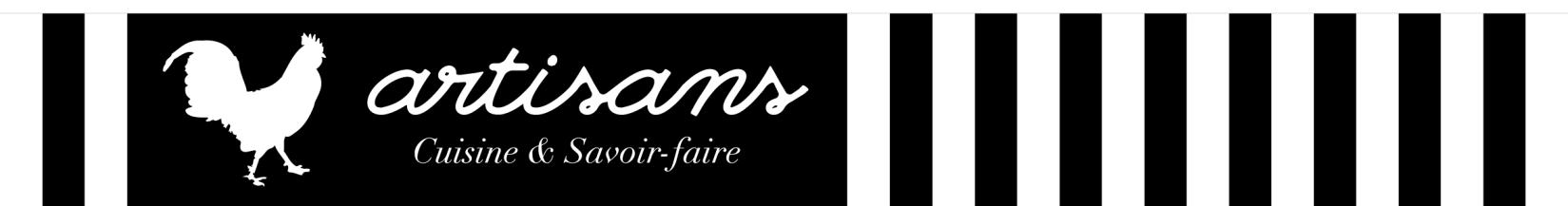 Butler Passed Hors d’OeuvresAll events and dinners at Artisans have the option to be served passed hors d’oeuvres prior to being seated for dinner.  3 Selections $196 Selections $34                            	       10 Selections $64The price per person excludes beverages and is subject to tax (8.25%) service charge (8%) and gratuity (15%)3201 Louisiana Street | Suite 110 | 713.529.9111 | Houston, Texas 77006 | www.artisansrestaurant.comDinner Menus$98 Per PersonPassed Hors D’oeuvres(Optional -- $19 per person)Tomato BruschettaMini Crab CakesPetit Beef WellingtonsFirst Course (Choose 2)Entrée Course (Choose 3)Dessert Course (Choose 2)Add Soufflès 1 - 3 Per Table $25 each(Served with Dessert Course)Chocolate, Grand Marnier, LemonFinishing TouchesAudio/Visual EquipmentAll of our private rooms are have state-of-the-art TVs that are perfect for business presentations, videos and photo slideshows. The TVs easily sync with MOST HDMI compatible computers/tablets/devices and are visually situated to ensure every guest has a great view no matter their location. Additionally, the room can be used to play pre-selected music lists during your event making it even more special for you and guests.  With ever evolving technology and platforms, Artisan cannot guarantee your device compatibility thus we highly encourage you to arrive at least one hour prior to your function to ensure compatibility with our system.  You may also set an appointment in advance of your program to test equipment.  All HDMI Cables, power cords/sources and Apple adapters are at the exclusive requirement of the client.Large Screen TVs $150 in Medieval & Veranda Room Salon Room AV Package Podium, HDMI Connection, 2 Large Screens and MicrophoneFloral Arrangements, Linen & DécorArtisans is happy to provide floral arrangements for your special event. The cost per arrangement is approximately $45 to $175 each depending on the table layout and type of flowers chosen.  Linens range from a variety of colors & textures to suit every color palate.  Linen may range from $20-30 each for a basic design to $60 for a more intricate pattern.
Artisan’s offers complimentary white linens. We also offer an array of specialty linens to complement any color palette. Additionally, our trained event staff are willing and able to assist you with additional room and table décor suitable for every event and will work with you to ensure proper set up and tear down. However, please be aware that confetti and glitter are not permitted and no items such as pictures, posters or banners are to be hung on the walls or from the ceilings.Cakes & DessertsArtisans has a world-class pastry chef on staff who will work with you on custom cake orders, desserts or pastries if so desired.  Please note: outside cakes, cupcakes and cake pops from a reputable and legitimate bakery are the only outside food allowed in the restaurant and must be confirmed with your event coordinator prior to the event. Charges of $5 per person for cake service may apply, please ask your Event Manager for more details.  No outside beverages are allowed in the restaurant due to TABC laws and regulations.Valet/ParkingThere is complimentary self-parking in the garage behind the restaurant, please access via Stuart Street & Milam Street.  Hosted valet is $12 per car and is accessible via Stuart Street.3201 Louisiana Street | Suite 110 | 713.529.9111 | Houston, Texas 77006 | www.artisansrestaurant.com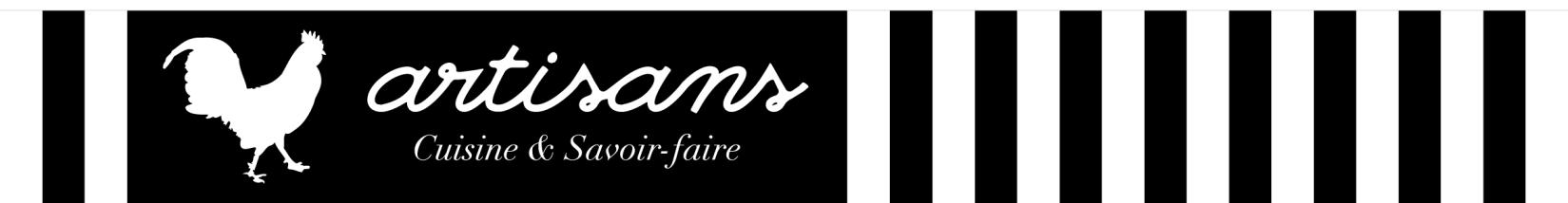 Tomato BruschettaRoasted Tomato GazpachoSmoked Salmon CanapésEscargot a la BourguignonneQuail Leg ConfitMiniature Beef WellingtonMiniature Crab CakesTomato TartinSeafood CevicheFrench Scrambled Eggs with CaviarCurry Chicken Salad on Endive Classic French Beef Tar Tar . French Scrambled eggsMini Brie En Croute with Apple JamLobster “Cappuccino”Seared Ahi Tuna with Pickled VeggiesGoat Cheese Stuffed Roasted Baby Heirloom TomatoesTruffle VichyssoiseBeef Skewers Grilled CheeseFoie Gras SandwichSmoked Salmon MousseMussels & Frites Tuna Tar Tar La Salade ArtisansMixed Greens, Caramelized Bacon Parmesan, Lemon VinaigretteCrème DubarryCreamy Roasted Cauliflower PotageParmesan, Sultanas RaisinLa Salade CeasarRomaine, StrawberriesRoasted Corn, ParmesanFried Tortilla, AvocadoLa Noix de Saint-JacquesSeared Scallop, Spinach RavioliBeurre Blanc, Lobster Cappuccino(Add $15 per order)Escargot á la BourguignonneBaked EscargotAlmond Garlic ButterToasted Brioche(Add $15 per order)La Bisque de HomardLobster Bisque, Lobster Tomato Confit(Add $16 per order)Filet de Boeuf au PoivrePepper Crusted Beef Tenderloin Fingerling Potatoes RôtiesHaricots VertsGreen Peppercorn Sauce(Add $10 per order) Poisson du PacifiquePistachio Crusted Chilean SeabassCreamy White Wine RisottoBaby Bok Choy, Saffron VeloutéLa Volaille Roasted Frenched Chicken BreastParmesan Risotto, AsparagusArmoricaine Sauce(Add $15 per order for Lobster Tail) Faux Filet et son HomardSeared New York Strip, Lobster TailAsparagusTruffle Au Gratin PotatoesLobster Hollandaise(Add $18 per order)Saumon AtlantiqueAtlantic SalmonMoroccan Couscous AsparagusHarissa Beurre BlancLe Poisson Redfish Du Golfe du Mexique Pan-Seared Texas RedfishCorn Risotto, Sauteed Spinach Black Garlic Beurre BlancGâteau Mousse Chocolate Mousse CakeCookie Crumble MacaroonCrème BruléeVanilla BeanGâteau OpéraJoconde Cake, Coffee French Buttercream Silky Ganache